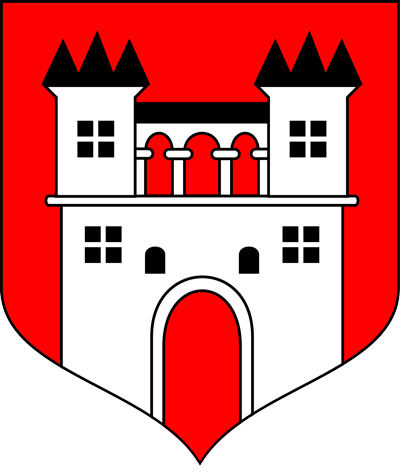 Z G Ł O S Z E N I E Nazwa drużyny , miejscowość -  .....................................................................................................................................Opiekun / kapitan drużyny -   .............................................................................................................................................tel: ............................................................   E-mail:  ........................................................................................................................Oświadczam, że biorąc udział w Otwartym Turnieju Piłki Ręcznej Kobiet i Mężczyzn                                o Puchar Burmistrza  Gminy i Miasta Chęciny w dniu 10 lutego 2018 roku w Chęcinach, bierzemy  za siebie pełną odpowiedzialność za swój stan zdrowia, ewentualne kontuzje i problemy zdrowotne.  Podpis opiekuna / kapitana  -  .............................................................................................Lp.Imię i NazwiskoData urodzeniaPodpis1.2.3.4.5.6.7.8.9.10.11.12.13.14.